Publicado en  el 18/03/2015 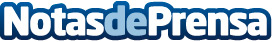 CEAJ y ATA firman un convenio de colaboraciónDatos de contacto:Nota de prensa publicada en: https://www.notasdeprensa.es/ceaj-y-ata-firman-un-convenio-de-colaboracion_1 Categorias: Derecho http://www.notasdeprensa.es